Re: 2020-21 Notificación de detecciónFecha: July 7, 2020 Queridas familias,Nuestra escuela ofrece una variedad de exámenes de salud, que incluyen evaluaciones del habla y la visión. La ley nos exige ofrecer estas evaluaciones anualmente, y son realizadas por profesionales con licencia. Si elige obtener estos servicios por su cuenta, podemos proporcionar una lista de proveedores de servicios fuera de la escuela que pueden ayudarlo con poco o ningún costo. Si no recibimos dicha notificación, proporcionaremos estas evaluaciones de acuerdo con las políticas escolares y las leyes estatales. Además, para el 1 de noviembre de cada año, los estudiantes matriculados por primera vez en Kindergarten o 1er grado serán evaluados para audición, visión, habla / comunicaciones, problemas de salud / médicos y cualquier trastorno del desarrollo, de conformidad con la ley estatal. Si no desea que su hijo participe en ninguna de estas evaluaciones, le pedimos que envíe una carta por escrito a la oficina principal para que podamos excluir a su hijo del programa.El más cálido saludo,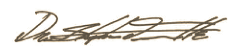 Dr. Stephen FawcettDirector de escuelaCBAN K – 8 